 SURVEYon drinking water supply and urban wastewater in 2017 The obligation for provide data is laid down in Article 26, and penalty provisions in Article 52 of the Law on Official Statistics                              (“Official Gazette of RS“, No 104/2009). Data will be used for statistical purposes only and will not be published in form of individual data. All data are subject to confidentiality.on   ________________ 2018Printed in the Statistical office of the Republic of Serbia www.stat.gov.rsDrinking water supply for 2017 – Questionnaire VOD-2VTable 2 Total distributed water and water lossesDrinking water supply for 2017 – Questionnaire VOD-2VUrban wastewater for 2017 – Questionnaire VOD–2K7) Population equivalentUrban wastewater for 2017 – Questionnaire VOD–2KTable 6. List of all settlements covered by the public water supply and urban wastewater collecting systems; quantities of distributed and discharged waterEXPLANATORY NOTESOn how to fill in the questionnaires for the Annual Survey on Drinking water supply, Vod-2v and Annual Survey on Urban wastewater, Vod-2k.Vod-2VData for all the tables are provided for the municipality on which territory the water abstraction source is.Таble 1 - Water abstracted (fresh water), assumed and submited water by other water supply – the name/location and code/registration number of the water abstraction source or other water supply, i.e. quantities of abstracted, assumed and submitted water are to be recorded. Тable 2 – Distributed water and lossesColumn 1 – the number of enterprises to which water has been distributed or sold is to be recorded. Column 2 – are to be recorded the quantities of water distributed to households, enterprises, registered for performing activities in the sectors: Agriculture, forestry and fishing (according to CA8) divisions 01-03), Mining (according to CA8) divisions 04-09), Manufacturing (according to CA8) divisions 10-33), Electricity, gas, steam and air conditioning supply (according to CA8) divisions 35), Collect , treatment and disposal waste (according to CA8) divisions 38), Construction (according to CA8) divisions 41-43) other enterprises which are engaged in service activities (according to CA8) divisions 45-96), water consumed for own consumption (washing and maintenance of pools, pumps, filters), as well as the total water losses. Column 5 – the average price of water including VAT (RSD / m3) distributed to consumers.Table 3 - Water treatment, water supply network, users and costs for the production of drinking waterThis table should contain data on: water treatment plant and its facilities, length of main water supply and distributive network, number of water connections pipes, number of street hydrants, public fountains, number of households and population connected to water supply network, as well as total costs for drinking water production (excluding investment costs). Vod-2КTable 1 - Wastewater discharged in water bodiesPrimary treatment of wastewater by physical and/or chemical processes includes the collection of suspended particles and by other processes where BOD59) is reduced at least by 20% before the discharge, and the total suspended particle of incoming wastewater by at least 50%. Secondary treatment of wastewater includes the biological treatment by secondary collection which BOD59) result is a reduction of at least 70% and COD10) at least up to 75%.Теrtiary treatment is the continuation of the secondary treatment of nitrogen and/or phosphorous and/or of other pollutant that affects the quality and specifically water consumption: microbiological pollution, color, etc. Minimal levels of efficiency that define tertiary treatment are: organic pollution reduced at least up to 95% as for BOD59) and 85% as for COD10): nitrogen removal by at least 80% and microbiological removal until coliform density under 1000 in 100 ml is reached. The wastewater treatment method shown in table 1 indicates the required type of water treatment device. Тable 2 - Devices for wastewater treatment – contain data on the number and capacity of wastewater treatment plant and quality of wastewater before and after treatment in E.C11) and/or m3/h.Table 3 - Biological and chemical oxygen demand and quantity of heavy metals in wastewatersEffluent relates to technological wastewaters that are, as treated or untreated, discharged into public sewerage systems or surface waters, as well as wastewaters from public sewerage systems that are discharged into surface waters as treated or untreated.  Column 1. Indicate quantity of effluent untreated wastewater discharged into public sewage system for BOD, COD, suspended soils in terms of kg O2/day and quantities of heavy metals in terms of mg/l.  Column 2. Indicate quantity of effluent treated wastewater discharged into public sewage system for BOD, COD, suspended soils in terms of kg O2/day and quantities of heavy metals in terms of mg/l.  Тable 4 - Wastewater by source of generationColumn 1 the number of enterprises which discharge wastewater is to be recorded here. Column 2 The quantities of water discharged by households, enterprises, registered for performing activities in the sectors: Agriculture, forestry and fishing (according to CA8) divisions 01-03), Mining (according to CA8) divisions 04-09), Manufacturing (according to CA8) divisions 10-33), Electricity, gas, steam and air conditioning supply (according to CA8) divisions 35), Collect, treatment and disposal waste (according to CA8) divisions 38), Construction (according to CA8) divisions 41-43), other enterprises which are engaged in service activities (according to CA8) divisions 45-96), wastewater consumed for own consumption (washing and maintenance of pools, pumps, filters). Тable 5 Sewerage network and costs for wastewater treatment This table presents data on the length of the sewerage network and main collector, number of households and population connected to the wastewater collecting system, number of households with cesspool, as well as on the total costs for wastewater treatment (including the cost of sewerage network maintenance, excluding the investment assets).E-form of the questionnaire with instructions and methodological explanation are available on the website of the Statistical Office: www.stat.gov.rs.8) CA – Classificaton of activities9) BOD5 - Biological Oxygen Demand after five days10) COD - Chemical Oxygen Demand in KMnO411) One population equivalent (P.E.) means the organic biodegradable load having a five-day biochemical oxygen demand (BOD5) of 60 g of oxygen per a day.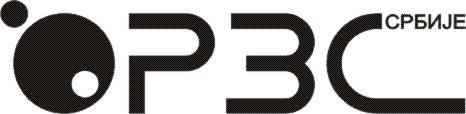 Questionnaire VOD-2V and VOD-2KREPUBLIC OF SERBIALaw on Official Statistics,”Official Gazette”,         No 104/2009Statistical Office of the Republic of SerbiaLaw on Official Statistics,”Official Gazette”,         No 104/2009Code of the survey: 011020Code of the survey: 011030DATA ON THE REPORTING UNIT:DATA ON THE REPORTING UNIT:DATA ON THE REPORTING UNIT:DATA ON THE REPORTING UNIT:DATA ON THE REPORTING UNIT:DATA ON THE REPORTING UNIT:DATA ON THE REPORTING UNIT:DATA ON THE REPORTING UNIT:DATA ON THE REPORTING UNIT:DATA ON THE REPORTING UNIT:DATA ON THE REPORTING UNIT:DATA ON THE REPORTING UNIT:DATA ON THE REPORTING UNIT:DATA ON THE REPORTING UNIT:DATA ON THE REPORTING UNIT:DATA ON THE REPORTING UNIT:DATA ON THE REPORTING UNIT:DATA ON THE REPORTING UNIT:1. Company name1. Company name1. Company name1. Company name1. Company name(name of the part of the legal person – incorporated local units)(name of the part of the legal person – incorporated local units)(name of the part of the legal person – incorporated local units)(name of the part of the legal person – incorporated local units)(name of the part of the legal person – incorporated local units)(name of the part of the legal person – incorporated local units)(name of the part of the legal person – incorporated local units)(name of the part of the legal person – incorporated local units)(name of the part of the legal person – incorporated local units)(name of the part of the legal person – incorporated local units)(name of the part of the legal person – incorporated local units)(name of the part of the legal person – incorporated local units)(name of the part of the legal person – incorporated local units)(name of the part of the legal person – incorporated local units)(name of the part of the legal person – incorporated local units)(name of the part of the legal person – incorporated local units)(name of the part of the legal person – incorporated local units)(name of the part of the legal person – incorporated local units)(name of the part of the legal person – incorporated local units)2. Registration number2. Registration number2. Registration number2. Registration number2. Registration number2. Registration numberSequence number of the part of the legal person - incorporated local unitsSequence number of the part of the legal person - incorporated local unitsSequence number of the part of the legal person - incorporated local unitsSequence number of the part of the legal person - incorporated local unitsSequence number of the part of the legal person - incorporated local unitsSequence number of the part of the legal person - incorporated local unitsSequence number of the part of the legal person - incorporated local unitsSequence number of the part of the legal person - incorporated local unitsSequence number of the part of the legal person - incorporated local unitsSequence number of the part of the legal person - incorporated local unitsSequence number of the part of the legal person - incorporated local unitsSequence number of the part of the legal person - incorporated local unitsSequence number of the part of the legal person - incorporated local unitsSequence number of the part of the legal person - incorporated local unitsSequence number of the part of the legal person - incorporated local unitsSequence number of the part of the legal person - incorporated local units3. Tax identification number3. Tax identification number3. Tax identification number3. Tax identification number3. Tax identification number3. Tax identification number3. Tax identification number4. Activity4. Activity4. Activity4. Activity5. Municipality5. Municipality5. Municipality5. MunicipalitySettlementSettlementSettlementSettlement(place)(place)(place)(place)ТelephoneТelephoneТelephoneAddressAddressAddressAddressStreet numberStreet numberStreet numberStreet number6. Total number of settlements with:6. Total number of settlements with:6. Total number of settlements with:6. Total number of settlements with:6. Total number of settlements with:6. Total number of settlements with:6. Total number of settlements with:6. Total number of settlements with:6. Total number of settlements with:Public water supply systemPublic water supply systemPublic water supply systemPublic water supply systemPublic water supply systemPublic water supply systemUrban wastewater collecting systemUrban wastewater collecting systemUrban wastewater collecting systemUrban wastewater collecting systemUrban wastewater collecting systemUrban wastewater collecting systemUrban wastewater collecting systemUrban wastewater collecting system7. Type of water supply system7. Type of water supply system7. Type of water supply system7. Type of water supply system7. Type of water supply system7. Type of water supply system7. Type of water supply system7. Type of water supply system1. municipal/local, 2. inter-municipality1. municipal/local, 2. inter-municipality1. municipal/local, 2. inter-municipality1. municipal/local, 2. inter-municipality1. municipal/local, 2. inter-municipality1. municipal/local, 2. inter-municipality1. municipal/local, 2. inter-municipality1. municipal/local, 2. inter-municipality1. municipal/local, 2. inter-municipality8. Type of wastewater collecting system8. Type of wastewater collecting system8. Type of wastewater collecting system8. Type of wastewater collecting system8. Type of wastewater collecting system8. Type of wastewater collecting system8. Type of wastewater collecting system8. Type of wastewater collecting system8. Type of wastewater collecting system8. Type of wastewater collecting system1. municipal/local, 2. inter-municipality1. municipal/local, 2. inter-municipality1. municipal/local, 2. inter-municipality1. municipal/local, 2. inter-municipality1. municipal/local, 2. inter-municipality1. municipal/local, 2. inter-municipality1. municipal/local, 2. inter-municipality1. municipal/local, 2. inter-municipality1. municipal/local, 2. inter-municipality9. Method of water transport:9. Method of water transport:9. Method of water transport:9. Method of water transport:9. Method of water transport:9. Method of water transport:9. Method of water transport:1. gravitation, 2. pressure, 3. combined    1. gravitation, 2. pressure, 3. combined    1. gravitation, 2. pressure, 3. combined    1. gravitation, 2. pressure, 3. combined    1. gravitation, 2. pressure, 3. combined    1. gravitation, 2. pressure, 3. combined    1. gravitation, 2. pressure, 3. combined    1. gravitation, 2. pressure, 3. combined    1. gravitation, 2. pressure, 3. combined    10. Method of wastewater transport:10. Method of wastewater transport:10. Method of wastewater transport:10. Method of wastewater transport:10. Method of wastewater transport:10. Method of wastewater transport:10. Method of wastewater transport:10. Method of wastewater transport:10. Method of wastewater transport:1. gravitation, 2. pressure, 3. combination1. gravitation, 2. pressure, 3. combination1. gravitation, 2. pressure, 3. combination1. gravitation, 2. pressure, 3. combination1. gravitation, 2. pressure, 3. combination1. gravitation, 2. pressure, 3. combination1. gravitation, 2. pressure, 3. combination1. gravitation, 2. pressure, 3. combination1. gravitation, 2. pressure, 3. combinationSequence number of the regional officeSequence number of the regional officeSequence number of the regional officeSequence number of the regional officeSequence number of the regional officeSequence number of the regional officeSequence number of the regional officeSequence number of the regional officeSequence number of the regional officeSequence number of the regional office(To be filled in by statistics)(To be filled in by statistics)(To be filled in by statistics)(To be filled in by statistics)(To be filled in by statistics)(To be filled in by statistics)(To be filled in by statistics)(To be filled in by statistics)(To be filled in by statistics)(To be filled in by statistics)(To be filled in by statistics)(To be filled in by statistics)(To be filled in by statistics)(To be filled in by statistics)(To be filled in by statistics)(To be filled in by statistics)Sequence number  (of the form) from the address bookSequence number  (of the form) from the address bookSequence number  (of the form) from the address bookSequence number  (of the form) from the address bookSequence number  (of the form) from the address bookSequence number  (of the form) from the address bookSequence number  (of the form) from the address bookSequence number  (of the form) from the address bookSequence number  (of the form) from the address bookSequence number  (of the form) from the address bookSequence number  (of the form) from the address bookSequence number  (of the form) from the address bookSequence number  (of the form) from the address book(To be filled in by statistics)(To be filled in by statistics)(To be filled in by statistics)(To be filled in by statistics)(To be filled in by statistics)(To be filled in by statistics)(To be filled in by statistics)(To be filled in by statistics)(To be filled in by statistics)(To be filled in by statistics)(To be filled in by statistics)(To be filled in by statistics) Remark:Questionnaire filled in by:Questionnaire filled in by:Questionnaire filled in by:Questionnaire filled in by:Questionnaire filled in by:Questionnaire filled in by:Questionnaire filled in by:Questionnaire filled in by:Head:Head:Head:Head:Head:Head:Head:Head:Head:Head:Head:Head:(first and last name)(first and last name)(first and last name)(first and last name)(first and last name)(first and last name)(first and last name)(first and last name)(first and last name)(first and last name)(first and last name)(first and last name)(first and last name)(first and last name)(first and last name)(first and last name)(first and last name)(first and last name)(first and last name)(first and last name)Contact phone:/(call sign required)(call sign required)(call sign required)(call sign required)(call sign required)(call sign required)(call sign required)(call sign required)(call sign required)(call sign required)(call sign required)(call sign required)(call sign required)(call sign required)e–mailТаble 1 Water abstraction source, abstracted (fresh water), assumed and submited water by other water supplyТаble 1 Water abstraction source, abstracted (fresh water), assumed and submited water by other water supplyТаble 1 Water abstraction source, abstracted (fresh water), assumed and submited water by other water supplyТаble 1 Water abstraction source, abstracted (fresh water), assumed and submited water by other water supplyТаble 1 Water abstraction source, abstracted (fresh water), assumed and submited water by other water supplyТаble 1 Water abstraction source, abstracted (fresh water), assumed and submited water by other water supplySequence numberWater abstraction sourceWater abstraction sourceWater quantity, thous. m3Sequence numberName/locationCode/registration numberWater quantity, thous. m3Sequence number1231Total water1) (2+19+20+21-22-23-24-25-26-27) Total water1) (2+19+20+21-22-23-24-25-26-27) xxxxxxxxxxxxxxxxxxxxxx2Total water abstracted (3+…+18) Total water abstracted (3+…+18) xxxxxxxxxxxxxxxxxxxxxx3Settlements from which territories water is abstractedUnderground water4Settlements from which territories water is abstractedUnderground water5Settlements from which territories water is abstractedUnderground water6Settlements from which territories water is abstractedUnderground water7Settlements from which territories water is abstracted8Settlements from which territories water is abstracted9Settlements from which territories water is abstractedSpring water10Settlements from which territories water is abstractedSpring water11Settlements from which territories water is abstractedSpring water12Settlements from which territories water is abstractedSpring water13Settlements from which territories water is abstractedSpring water14Settlements from which territories water is abstractedSpring water15RiversRivers16AccumulationAccumulation17AccumulationAccumulation18LakeLake19Water assumption from other water supplyWater assumption from other water supply20Water assumption from other water supplyWater assumption from other water supply21Water assumption from other water supplyWater assumption from other water supply22Water submission by other water supplyWater submission by other water supply23Water submission by other water supplyWater submission by other water supply24Water submission by other water supplyWater submission by other water supply25Water submission by other water supplyWater submission by other water supply26Water submission by other water supplyWater submission by other water supply27Water submission by other water supplyWater submission by other water supply1) The row 1 in table 1 (total water) = Row 1 column 2 from table2 (total distributed water) + row 13 column 2 from table 2 (total water losses).1) The row 1 in table 1 (total water) = Row 1 column 2 from table2 (total distributed water) + row 13 column 2 from table 2 (total water losses).1) The row 1 in table 1 (total water) = Row 1 column 2 from table2 (total distributed water) + row 13 column 2 from table 2 (total water losses).1) The row 1 in table 1 (total water) = Row 1 column 2 from table2 (total distributed water) + row 13 column 2 from table 2 (total water losses).1) The row 1 in table 1 (total water) = Row 1 column 2 from table2 (total distributed water) + row 13 column 2 from table 2 (total water losses).1) The row 1 in table 1 (total water) = Row 1 column 2 from table2 (total distributed water) + row 13 column 2 from table 2 (total water losses).Sequence numberNumber of enterprisesWater quantity,thous. m3 Sequence number121Total distributed water (2+3+11)2Householdsxxxxxxxxxx3Enterprises – total (4+5+6+7+8+9+10)4In sector: Agriculture, forestry and fishing5In sector: Mining6In sector: Manufacturing7In sector: Electricity, gas, steam and air conditioning supply8In sector: Collect , treatment and disposal waste9In sector: Constraction10      Other consumers: schools, institutions, stores,hospitals, hotels, etc.11Water for own consumptionxxxxxxxxxx12   of which: sanitary waterxxxxxxxxxx13Total water losses at network xxxxxxxxxxTable 3 Water treatment, water supply network, users and costs for the production of drinking waterTable 3 Water treatment, water supply network, users and costs for the production of drinking waterTable 3 Water treatment, water supply network, users and costs for the production of drinking waterTable 3 Water treatment, water supply network, users and costs for the production of drinking waterTable 3 Water treatment, water supply network, users and costs for the production of drinking waterTable 3 Water treatment, water supply network, users and costs for the production of drinking water1Fresh water pumpsFresh water pumpsFresh water pumpsNumber2Fresh water pumpsFresh water pumpsFresh water pumpsTotal operational power, kW3Drinking water treatment plantDrinking water treatment plantDrinking water treatment plantMaximum designed capacity2),                   (m3/h or l/s)4Drinking water treatment plantDrinking water treatment plantDrinking water treatment plantUsed capacity2), (m3/h or l/s) 5Facilities within the plantCoagulation ChambersCoagulation ChambersNumber6Facilities within the plantCoagulation ChambersCoagulation Chambersm37Facilities within the plantFlocculation ChambersFlocculation ChambersNumber8Facilities within the plantFlocculation ChambersFlocculation Chambersm39Facilities within the plantPrecipitatorsPrecipitatorsNumber10Facilities within the plantPrecipitatorsPrecipitatorsm311Facilities within the plantOzonation 3)Ozonation ChambersNumber12Facilities within the plantOzonation 3)Ozonation Chambersm313Facilities within the plantOzonation 3)Ozone generatorNumber14Facilities within the plantOzonation 3)Ozone generatorQuantity of produced ozone, kg/h 15Facilities within the plantFiltrationFiltersNumber16Facilities within the plantFiltrationFiltersm217Facilities within the plantFiltrationFilter type(open, closed)18Facilities within the plantFiltrationType of fulfill filters(sand, active carbon)19Facilities within the plantDisinfection3)UV-reactorTotal power, kW20Facilities within the plantDisinfection3)ChlorinatorsNumber21Facilities within the plantDisinfection3)ChlorinatorsChlorine consumption , kg/h22Facilities within the plantDisinfection3)Deferization systemFilters number23Facilities within the plantDisinfection3)Deferization systemCapacity, l/s24Facilities within the plantOther devices4)  …………………………………………………………Other devices4)  …………………………………………………………2)25Facilities within the plantOther devices4)  …………………………………………………………Other devices4)  …………………………………………………………2)26Facilities within the plantDrinking water reservoirDrinking water reservoirNumber27Facilities within the plantDrinking water reservoirDrinking water reservoirm328Facilities within the plantDrinking water pumpsDrinking water pumpsNumber29Facilities within the plantDrinking water pumpsDrinking water pumpsTotal operational power, kW30Length of main pipeLength of main pipeLength of main pipekm31Length of the distributive networkLength of the distributive networkLength of the distributive networkkm32Number of water connections pipesNumber of water connections pipesNumber of water connections pipesxxxxxxxx33Number of street hydrantsNumber of street hydrantsNumber of street hydrantsxxxxxxxx34Number of public fountains connected to water supply networkNumber of public fountains connected to water supply networkNumber of public fountains connected to water supply networkxxxxxxxx35Number of households connected to water supply networkNumber of households connected to water supply networkNumber of households connected to water supply networkxxxxxxxx36Population connected to water supply networkPopulation connected to water supply networkPopulation connected to water supply networkxxxxxxxx37Total costs for the production of drinking water, VAT includedTotal costs for the production of drinking water, VAT includedTotal costs for the production of drinking water, VAT includedthous. RSD2) Enter the production unit.3) If the process involves processing or pre-ozonization and pre-oxidation, enter the total number and capacity of the devices.4) Enter the exact name of the device.2) Enter the production unit.3) If the process involves processing or pre-ozonization and pre-oxidation, enter the total number and capacity of the devices.4) Enter the exact name of the device.2) Enter the production unit.3) If the process involves processing or pre-ozonization and pre-oxidation, enter the total number and capacity of the devices.4) Enter the exact name of the device.2) Enter the production unit.3) If the process involves processing or pre-ozonization and pre-oxidation, enter the total number and capacity of the devices.4) Enter the exact name of the device.2) Enter the production unit.3) If the process involves processing or pre-ozonization and pre-oxidation, enter the total number and capacity of the devices.4) Enter the exact name of the device.2) Enter the production unit.3) If the process involves processing or pre-ozonization and pre-oxidation, enter the total number and capacity of the devices.4) Enter the exact name of the device.Таble 1 Wastewater discharged in water bodiesТаble 1 Wastewater discharged in water bodiesТаble 1 Wastewater discharged in water bodiesТаble 1 Wastewater discharged in water bodiesТаble 1 Wastewater discharged in water bodiesТаble 1 Wastewater discharged in water bodiesТаble 1 Wastewater discharged in water bodiesТаble 1 Wastewater discharged in water bodiesТаble 1 Wastewater discharged in water bodiesТаble 1 Wastewater discharged in water bodiesSequence number Water bodyWater bodyWater bodyWater bodyWastewater discharged (thous. m3)Wastewater discharged (thous. m3)Wastewater discharged (thous. m3)Wastewater discharged (thous. m3)Wastewater discharged (thous. m3)Sequence number Water bodyWater bodyWater bodyWater bodyuntreated watertreated watertreated watertreated watertotal wastewater dischargedSequence number name-locationcode/registration number5)untreated waterprimary treatment(physical/ chemical)secondary treatment(physical/ biological)tertiary treatment(physical/chemical/ biological)total wastewater discharged12345671Total (2+...+11)Total (2+...+11)xxxxxxxxxxxxxxxxxxxxx2Country/           settlement13Country/           settlement24Country/           settlement35River16River27River38Accumulation19Accumulation210Lake111Other Urban wastewater collecting system1xxxxxxxxxxxxxxxxxxxxx12 Surface runoff Surface runoffxxxxxxxxxxxxxxxxxxxxx13Removale from cesspoolRemovale from cesspoolxxxxxxxxxxxxxxxxxxxxx5) To be filled in by statistics.5) To be filled in by statistics.5) To be filled in by statistics.5) To be filled in by statistics.5) To be filled in by statistics.5) To be filled in by statistics.5) To be filled in by statistics.5) To be filled in by statistics.5) To be filled in by statistics.5) To be filled in by statistics.Тable 2 Devices for wastewater treatmentТable 2 Devices for wastewater treatmentТable 2 Devices for wastewater treatmentТable 2 Devices for wastewater treatmentТable 2 Devices for wastewater treatmentТable 2 Devices for wastewater treatmentТable 2 Devices for wastewater treatmentТable 2 Devices for wastewater treatmentТable 2 Devices for wastewater treatmentТable 2 Devices for wastewater treatmentТable 2 Devices for wastewater treatmentSeque-nce numberType of treatmentPrimary treatment (physical/ chemical)Primary treatment (physical/ chemical)Primary treatment (physical/ chemical)Secondary treatment (physical/biological)Secondary treatment (physical/biological)Secondary treatment (physical/biological)Tertiary treatment(physical/ chemical/ biological)Tertiary treatment(physical/ chemical/ biological)Tertiary treatment(physical/ chemical/ biological)Seque-nce numberType of treatmentDesigned capacity of the deviceRealized capacity of the deviceEffluentDesigned capacity of the deviceRealized capacity of the deviceEffluentDesigned capacity of the deviceRealized capacity of the deviceEffluentSeque-nce numberType of treatment1234567891Hydraulic load - water flow, m3/day2E.C.7)3COD, kg О2/day4Suspended particles, kg О2/ day5Nitrogen, total mg/l6Phosphorus, total mg/lТаble 3 Wastewater by source of generationТаble 3 Wastewater by source of generationТаble 3 Wastewater by source of generationТаble 3 Wastewater by source of generationТаble 3 Wastewater by source of generationSequence numberNumber of enterprisesQuantities of water, thous. m3Of which: Treated wastewater1Total (2+3+11)2From householdxxxxxxxxxxx3Enterprises – total (4+5+6+7+8+9+10)4from sector: Agriculture, forestry and fishing5from sector: Mining6from sector: Manufacturing7from sector: Electricity, gas, steam and air conditioning supply8from sector: Collect , treatment and disposal waste9from sector: Constraction10Other consumers: schools, institutions, stores,hospitals, hotels, etc.11From own consumptionxxxxxxxxxxxТаble 4 Sewage network and costs for wastewater treatment Таble 4 Sewage network and costs for wastewater treatment Таble 4 Sewage network and costs for wastewater treatment Sequence number1Total length of the sewage network, km2Length of the main collector, km3Number of sewer connections4Number of households connected to the wastewater collecting system5Population connected to the wastewater collecting system6Number of households with cesspool7Total costs for wastewater treatment, VAT included, thous. RSD Sequen ce numberName of the settlementNumber of households conn. to public water supplyTotal distributed water thous. m3Number of households conn. to urban wastewater coll. systemTotal wastewater discharged thous. m3Sequen ce numberName of the settlementNumber of households conn. to public water supplyTotal distributed water thous. m3Number of households conn. to urban wastewater coll. systemTotal wastewater discharged thous. m3116217318419520621722823924102511261227132814291530